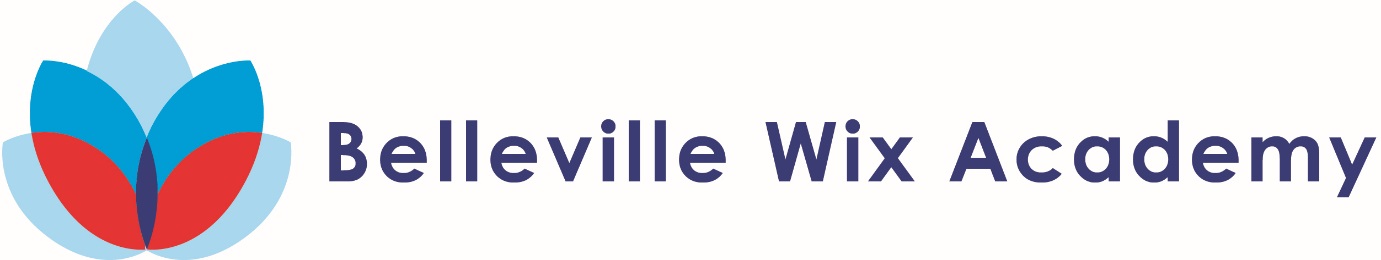 Reception Mother’s Day 2018-19Nursery Ducklings: Summer 2019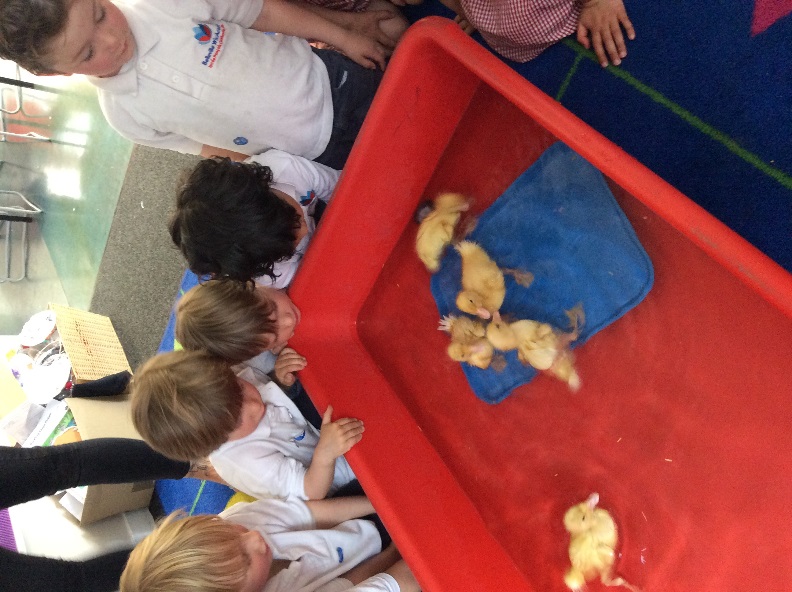 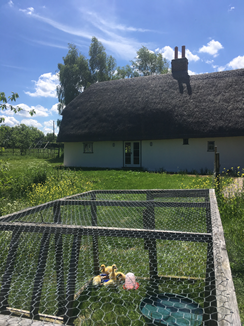 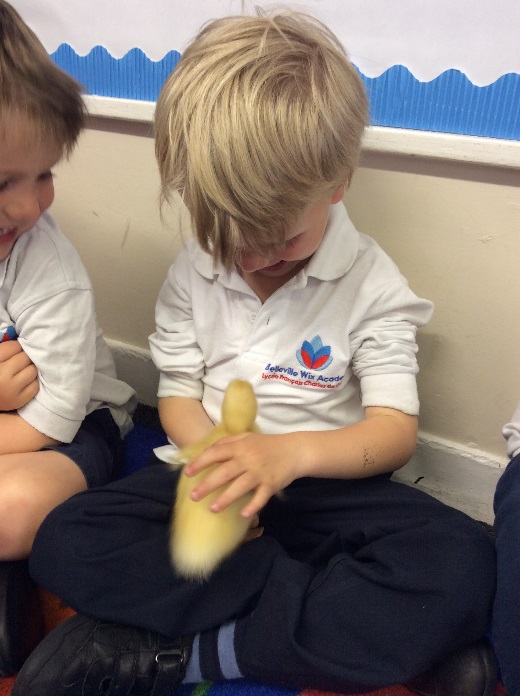 